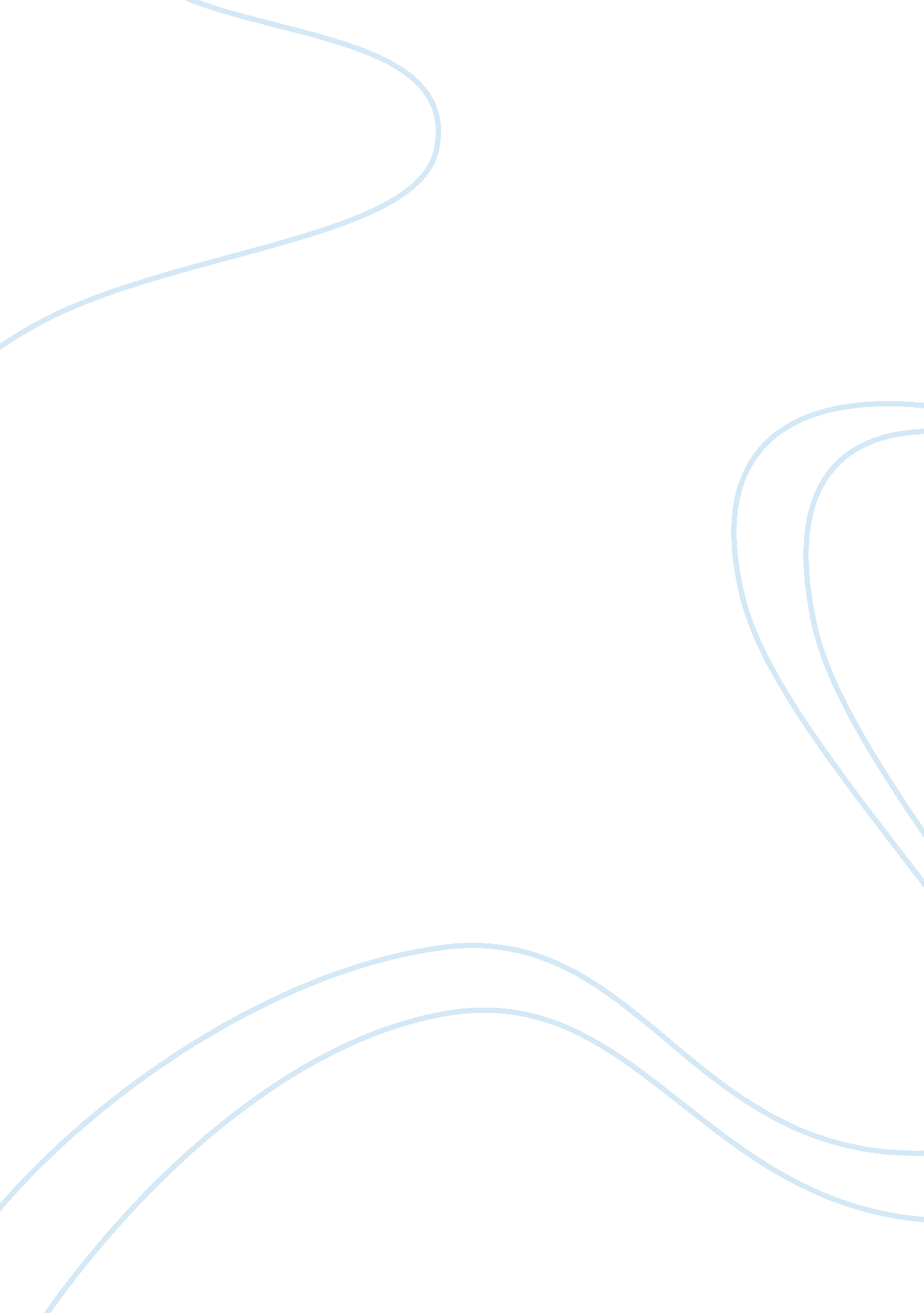 The chemical formula chichiEnvironment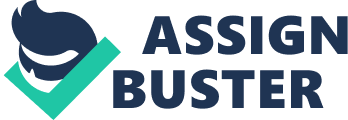 Brine shrimp change o the levels so it’s a good way to tell whether or not there is Ethanol present and how much. Brine shrimp or Artesia date back all the way to the Triassic period. Brine shrimp are found worldwide within inland salt water bodies of water but not oceans. The brine shrimp cannot live in oceans due to their inability to with stand levels of high salinity. The brine shrimp is classified into eight species. Scientist use dormant eggs of the brine shrimp and hatch them when they want to help test the levels on Ethanol. In some countries brine shrimp are a delicacy and given as gifts. Brine shrimp are able to cope with a changing environment, survive harsh conditions, and live on a variety of food sources. Brine Shrimp are a very important link in the ecosystem and help many other organisms with their life cycle. Brine shrimp are filter feeders so they are constantly moving. Most of brine shrimp are females, which mean they are able to fertilize their own eggs. This method of reproduction is called Parthenogenesis. However, some of the brine shrimp are males and they are able to fertilize the female’s eggs. The brine shrimp have cysts that are laid in the fall and are viable till winter. They develop fast and have only one eye until adult stage. Ethanol other known as ethyl alcohol is also commonly known as drinking alcohol. Alcohol can be produced by the fermentation of sugars by yeasts. The chemical formula is CHICHI. Ethanol is a byproduct of the metabolic process of yeast. Ethanol is made from corn. Gasoline is a complex mixture of dozens of chemicals; many of them are toxic such as benzene. When ethanol is added to gasoline, the level of these toxic additives is diluted. Ethanol has a strong impact on the environment and the organisms in it. Brine shrimp are the ideal organism to test changes in the environment. They re sensitive to changes in temperature, toxins and drugs. Past experiments show the shrimp can be unfavorable but they can prove changes throughout the environment. People use both the cysts and the shrimp in the experiments; cysts prove to be more trustworthy in finding changes then the shrimp due to their inability to really chose how much of the alcohol is ingested. The brine shrimp start out as dormant cysts then when they reheated they transform into their first stage as an actual brine shrimp. If there is something changed about the environment such as temperature or alcohol level the cysts will not become a brine shrimp it will stay dormant. 